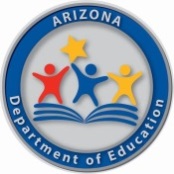 Arizona’s English Language Arts Standards4th GradeArizona DepaRtment of EducationHigh Academic Standards for Students4th Grade Overview Arizona’s English Language Arts Standards work together in a clear progression from kindergarten through 12th grade. This document provides a brief overview of the skills a student will learn at this grade. Each standard builds on the standard that came before and towards the standard that comes in the next grade level. Each standard is expected to be taught as appropriate for the grade-level. Some standards appear to have similar wording at multiple grade levels; however, it is understood that they are to be applied with increased focus to progressively more challenging texts and tasks. Reading Standards for LiteratureProficiently and independently read a wide variety of grade-level appropriate literature Use key details to determine a theme of a text Use details from texts in order to make inferences, to make comparisons, and to connect ideasRefer to the text when asking or answering a question Explore the differences between poems, plays, and stories Determine the meaning of key words and phrases in a text Compare how similar ideas and themes are presented in texts from different cultures Reading Standards for Informational TextProficiently and independently read a wide variety of grade-level appropriate informational texts Determine how the structure and presentation helps to organize the ideas and details in the textDetermine the central idea of a text and how key details contribute to that central idea Locate evidence in the text to support answers and opinions Make connections between a series of historical events, scientific ideas or steps in technical proceduresCompare, contrast, and integrate information from multiple texts or sourcesFind the meaning of key vocabulary words in informational texts Use various text features, such as glossaries, icons and indexes, to locate key facts and information Apply a variety of strategies to comprehend, recount and paraphrase grade-level informational text  Reading Standards Foundational SkillsApply a variety of strategies to read unknown words in and out of contextRead text with purpose and understanding, self-monitoring understanding Writing StandardsWrite opinion and explanatory pieces that include evidence to support ideas, linking words, and a conclusion  Write narratives that include a clear sequence of events, descriptive details, dialogue, and words that indicate a change in time  Revise writing based on feedback from adults and peers Conduct short research projects that address different parts of a topic Gather information from sources to answer a question Produce writing that is organized for specific task, audience and purpose Writing Foundations StandardsRead and write cursive and manuscript Speaking and Listening Standards Collaborate in discussions through effectively speaking and listening in a variety of settings  Prepare for a discussion by reading and studying the required materials Paraphrase information from a wide range of sourcesOrally report on a topic or text Language StandardsDemonstrate mastery of grade level conventions (grammar, capitalization, punctuation, and spelling) Construct paragraphs that include an introduction of the topic, supporting details, and conclusion Use knowledge of Greek and Latin prefixes, suffixes, and roots to determine the meaning of unknown words  Determine the meaning of unknown words using root words, prefixes, suffixes, context clues, and dictionaries Arizona’s English Language Arts Standards – 4th GradeArizona’s English Language Arts Standards – 4th GradeReading Standards for LiteratureReading Standards for LiteratureKey Ideas and DetailsKey Ideas and Details4.RL.1Refer to details and examples in a text when explaining what the text says explicitly and when drawing inferences from the text. 4.RL.2Determine a theme of a story, drama, or poem from details in the text; summarize the text. 4.RL.3Describe in depth a character, setting, or event in a story or drama, drawing on specific details in the text (e.g., a character’s thoughts, words, or actions).  Craft and StructureCraft and Structure4.RL.4Determine the meaning of words, phrases, and figurative language found in stories, poetry, myths, and traditional literature from different cultures, including those that allude to significant characters.4.RL.5Explain the overall structure and major differences between poetry, drama, and prose.  4.RL.6Compare and contrast the point of view from which different stories are narrated, including the difference between first-and third-person narrations.  Integration of Knowledge and IdeasIntegration of Knowledge and Ideas4.RL.7Make connections between the text of a story or drama and a visual or oral presentation of the text, identifying where each version reflects specific descriptions and directions in the text.  4.RL.8(Not applicable to literature) 4.RL.9Compare and contrast the treatment of similar themes and topics (e.g., opposition of good and evil) and patterns of events (e.g., the quest) in stories, myths, and traditional literature from different cultures. Range of Reading and Level of Text ComplexityRange of Reading and Level of Text Complexity4.RL.10By the end of the year, proficiently and independently read and comprehend literature, including stories, dramas, and poetry, in a text complexity range determined by qualitative and quantitative measures appropriate to grade 4.Arizona’s English Language Arts Standards – 4th GradeArizona’s English Language Arts Standards – 4th GradeReading Standards for Informational TextReading Standards for Informational TextKey Ideas and DetailsKey Ideas and Details4.RI.1Refer to details and examples in a text when explaining what the text says explicitly and when drawing inferences from the text. 4.RI.2Determine the main idea of a text and explain how it is supported by key details; summarize the text. 4.RI.3Explain events, procedures, ideas, or concepts in a historical, scientific, or technical text, including what happened and why, based on specific information in the text.Craft and StructureCraft and Structure4.RI.4Determine the meaning of general academic and domain-specific words or phrases in a text relevant to a grade 4 topic or subject area.   4.RI.5Describe the overall structure (e.g., chronology, comparison, cause/effect, and problem/solution) of events, ideas, concepts, or information in a text or part of a text.  4.RI.6Compare and contrast a firsthand and secondhand account of the same event or topic; describe the differences in focus, and the information provided. Integration of Knowledge and IdeasIntegration of Knowledge and Ideas4.RI.7Interpret information presented visually, orally, or quantitatively (e.g., in charts, graphs, diagrams, time lines, animations, or interactive elements on Web pages) and explain how the information contributes to an understanding of the text in which it appears. 4.RI.8Explain how an author uses reasons and evidence to support particular points in a text. 4.RI.9Integrate information from two texts on the same topic in order to write or speak about the subject knowledgeably. Range of Reading and Level of Text ComplexityRange of Reading and Level of Text Complexity4.RI.10By the end of the year, proficiently and independently read and comprehend informational texts, including history/social studies, science, and technical texts, in a text complexity range determined by qualitative and quantitative measures appropriate to grade 4.Arizona’s English Language Arts Standards -4th GradeArizona’s English Language Arts Standards -4th GradeReading Standards: Foundational SkillsReading Standards: Foundational SkillsPhonics and Word RecognitionPhonics and Word Recognition4.RF.3Know and apply phonics and word analysis skills in decoding multisyllabic words in context and out of context.
a. Use combined knowledge of all letter-sound correspondences to read unfamiliar multisyllabic words accurately. 
b. Apply knowledge of the six syllable patterns to read grade level words accurately. 
c. Use combined knowledge of morphology (e.g., roots and affixes) to read grade level words accurately. FluencyFluency4.RF.4Read with sufficient accuracy and fluency to support comprehension.
a. Read grade-level text with purpose and understanding.
b. Read grade-level prose and poetry orally with accuracy, appropriate rate, and expression on successive readings.
c. Use context to confirm or self-correct word recognition and understanding, rereading as necessary. Arizona’s English Language Arts Standards -4th GradeArizona’s English Language Arts Standards -4th GradeWriting StandardsWriting StandardsText Types and PurposesText Types and Purposes4.W.1Write opinion pieces on topics or texts, supporting a point of view with reasons and information.
a. Introduce a topic or text clearly, state an opinion, and create an organizational structure in which related ideas are grouped to support the writer’s purpose.
b. Provide reasons that are supported by facts and details.
c. Link opinion and reasons using words and phrases (e.g., for instance, in order to, in addition).
d. Provide a concluding statement or section related to the opinion presented. 
 4.W.2Write informative/explanatory texts to examine a topic and convey ideas and information clearly.
a. Introduce a topic clearly and group related information in paragraphs and sections; include formatting (e.g., headings), illustrations, and multimedia when useful to aiding comprehension.
b. Develop the topic with facts, definitions, concrete details, quotations, or other information and examples related to the topic.
c. Link ideas within categories of information using words and phrases (e.g., another, for example, also, because).
d. Use precise language and domain-specific vocabulary to inform about or explain the topic.
e. Provide a concluding statement or section related to the information or explanation presented. 4.W.3Write narratives to develop real or imagined experiences or events using effective technique, descriptive details, and clear event sequences.
a. Orient the reader by establishing a situation and introducing a narrator and/or characters; organize an event sequence that unfolds naturally.
b. Use dialogue and description to develop experiences and events or show the responses of characters to situations.
c. Use a variety of transitional words and phrases to manage the sequence of events.
d. Use concrete words and phrases and sensory details to convey experiences and events precisely.
e. Provide a conclusion that follows from the narrated experiences or events. Production and Distribution of WritingProduction and Distribution of Writing4.W.4Produce clear and coherent writing in which the development and organization are appropriate to task, purpose, and audience. (Grade-specific expectations for writing types are defined in standards 1–3 above).4.W.5With guidance and support from peers and adults, develop and strengthen writing as needed by planning, revising, and editing. (Editing for conventions should demonstrate command of Language standards 1–3 up to and including grade 4). 4.W.6With some guidance and support from adults, use technology, including the internet, to produce and publish writing as well as to interact and collaborate with others; demonstrate sufficient command of keyboarding skills to complete a writing task. Research to Build and Present KnowledgeResearch to Build and Present Knowledge4.W.7Conduct short research projects that build knowledge through investigation of different aspects of a topic. 4.W.8Recall relevant information from experiences or gather relevant information from print and digital sources; take notes, categorize information, and provide a list of sources. 4.W.9Draw evidence from literary or informational texts to support analysis, reflection, and research.
a. Apply grade 4 Reading standards to literature.
b. Apply grade 4 Reading standards to informational texts. Range of WritingRange of Writing4.W.10Write routinely over extended time frames (time for research, reflection, and revision) and shorter time frames (a single sitting or a day or two) for a range of discipline-specific tasks, purposes, and audiences. Arizona’s English Language Arts Standards -4th GradeArizona’s English Language Arts Standards -4th GradeWriting Standards: Foundational SkillsWriting Standards: Foundational SkillsSound-letter basics and HandwritingSound-letter basics and Handwriting4.WF.1Demonstrate and apply handwriting skills. 
a. Read and write cursive letters, upper and lower case. 
b. Transcribe ideas legibly and fluently with appropriate spacing and indentation.Arizona’s English Language Arts Standards – 4th GradeArizona’s English Language Arts Standards – 4th GradeSpeaking and Listening StandardsSpeaking and Listening StandardsComprehension and CollaborationComprehension and Collaboration4.SL.1Engage effectively in a range of collaborative discussions (one-on-one, in groups, and teacher-led) with diverse partners on grade 4 topics and texts, building on others’ ideas and expressing their own clearly.
a. Come to discussions prepared having read or studied required material; explicitly draw on that preparation and other information known about the topic to explore ideas under discussion.
b. Follow agreed-upon rules for discussions and carry out assigned roles.
c. Pose and respond to specific questions to clarify or follow up on information, and make comments that contribute to the discussion and link to the remarks of others.
d. Review the key ideas expressed and explain their own ideas and understanding based on the discussion. 4.SL.2Paraphrase portions of a text read aloud or information presented in diverse media and formats, including visually, quantitatively, and orally. 4.SL.3Identify the reasons and evidence a speaker provides to support particular points.  Presentation of Knowledge and IdeasPresentation of Knowledge and Ideas4.SL.4Report on a topic or text, tell a story, or recount an experience in an organized manner, using appropriate facts and relevant, descriptive details to support main ideas or themes; speak clearly at an understandable pace. 4.SL.5Add audio recordings and visual displays to presentations when appropriate to enhance the development of main ideas or themes.  4.SL.6Differentiate between contexts that call for formal English (e.g., presenting ideas) and situations where informal discourse is appropriate (e.g., small-group discussion); use formal English when appropriate to task and situation. (See grade 4 Language standards 1 and 3 for specific expectations).Arizona’s English Language Arts Standards – 4th GradeArizona’s English Language Arts Standards – 4th GradeLanguage StandardsLanguage StandardsConventions of Standard EnglishConventions of Standard English4.L.1Demonstrate command of the conventions of Standard English grammar and usage when writing or speaking.
a. Use relative pronouns (who, whose, whom, which, that) and relative adverbs (where, when, why).
b. Form and use the progressive verb tenses (e.g., I was walking; I am walking; I will be walking). 
c. Use modal auxiliaries (e.g., can, may, must) to convey various conditions. 
d. Order adjectives within sentences according to conventional patterns (e.g., a small red bag rather than a red small bag).
e. Form and use prepositional phrases.
f. Produce complete sentences, recognizing and correcting inappropriate fragments and run-ons.
g. Correctly use frequently confused words (e.g., to, too, two; there, their). 
h. Write and organize one or more paragraphs that contain: a topic sentence, supporting details, and a conclusion that is appropriate to the writing task. (Construction of paragraph(s) should demonstrate command of Writing standards 1-3.)4.L.2Demonstrate command of the conventions of Standard English capitalization, punctuation, and spelling when writing.
a. Use correct capitalization.
b. Use commas and quotation marks to mark direct speech and quotations from a text.
c. Use a comma before a coordinating conjunction in a compound sentence.
d. Spell grade-appropriate words correctly, consulting references as needed. Knowledge of LanguageKnowledge of Language4.L.3Use knowledge of language and its conventions when writing, speaking, reading, or listening.
a. Choose words and phrases to convey ideas precisely.
b. Choose punctuation for effect.
c. Differentiate between contexts that call for formal English (e.g., presenting ideas) and situations where informal discourse is appropriate (e.g., small-group discussion). Vocabulary Acquisition and UseVocabulary Acquisition and Use4.L.4Determine or clarify the meaning of unknown and multiple-meaning words and phrases based on grade 4 reading and content, choosing flexibly from a range of strategies.a. Use common, grade-appropriate Greek and Latin affixes and roots as clues to the meaning of a word (e.g., telegraph, photograph, autograph).b. Use context (e.g., definitions, examples, or restatements in text) as a clue to the meaning of a word or phrase.c. Consult reference materials (e.g., dictionaries, glossaries, thesauri), both print and digital, to find the pronunciation and determine or clarify the precise meaning of key words and phrases.  4.L.5Demonstrate understanding of figurative language, word relationships, and nuances in word meanings.
a. Explain the meaning of simple similes and metaphors (e.g., as pretty as a picture) in context.
b. Recognize and explain the meaning of common idioms, adages, and proverbs.
c. Demonstrate understanding of words by relating them to their synonyms and antonyms. 4.L.6Acquire and accurately use grade-appropriate general academic and domain-specific words and phrases, including those that signal precise actions, emotions, or states of being (e.g., quizzed, whined, stammered) and that are basic to a particular topic (e.g., wildlife, conservation, and endangered when discussing animal preservation).  